CEVAPLAR: 1-B    2-E    3-E    4-B    5-C    6-C    7-A    8-E    9-C    10-B    
Soru 1CH3OH  +  1/2O2 → HCHO  +  H2O denkleşmiş tepkime ile ilgili  I.    Toplam atom sayısı korunmuştur.  II.   Yanma tepkimesidir.  III.  Toplam molekül sayısı artmıştır.yargılarından hangileri yanlıştır?A) Yalnız I
B) Yalnız II
C) I ve III
D) II ve III
E) I, II ve III

Soru 2PbO2 bileşiğinin HCl ile tepkimesinden PbCl2 katısı ve H2O sıvısı oluşurken Cl2 gazı çıkışı gözlenmektedir.Tepkime verimi %25 olan bu tepkimede normal koşullarda 5,6 litre Cl2 gazı elde etmek için gereken HCl kaç moldür?A) 2,00
B) 2,50
C) 3,00
D) 3,50
E) 4,00

Soru 3SO2 ve CO2 gazlarından oluşan karışım normal koşullarda 11,2 litre hacim kaplamaktadır.Buna göre karışımın kütlesi aşağıdakilerden hangisi olamaz? (C: 12, O: 16, S: 32)A) 23
B) 25
C) 27
D) 30
E) 32

Soru 4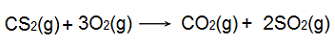 Yukarıda verilen tepkimeyle ilgili olarak, I.    Yanma tepkimesidir.
 II.   Homojen tepkimedir.
 III.  Molekül sayısı korunmuştur.yargılarından hangileri doğrudur?A) Yalnız I
B) I ve II
C) I ve III
D) II ve III
E) I, II ve III

Soru 5        2H2(g)  +  O2(g)  →  2H2O(s)11,2 gram H2 gazı ile normal koşullarda 22,4 litre hacim kaplayan O2 gazının tam verimli tepkimesi için;    I.    3,6 mol H2 gazı artar.    II.   Normal koşullarda 44,8 litre hacim kaplayan H2O oluşur.    III.  Sınırlayıcı bileşen O2' dir.yargılarından hangileri doğrudur? (H: 1 g/mol, O: 16 g/ mol))A) Yalnız I
B) Yalnız II
C) I ve III
D) II ve III
E) I, II ve III

Soru 6MgCO3(k)  +  ısı  →  MgO(k)  +  CO2(g)Ağzı açık kapta 20 gram MgCO3 katısı yukarıdaki denkleme göre ayrışarak normal koşullarda 4, 48 litre CO2 gazı oluşturmaktadır.Buna göre;    I.  Katı kütlesi 8, 8 gram azalmıştır.    II. Kaptaki toplam kütle değişmemiştir.    III.Tepkime %84 verimle gerçekleşmiştir.yargılarından hangileri doğrudur?  (Mg: 24, C: 12, O: 16)A) Yalnız I
B) Yalnız II
C) I ve III
D) II ve III
E) I, II ve III

Soru 7Gaz halinde bulunan 6 gram C2H6 molekülüyle ilgili;       I.  1,2 mol H atomu içerir.      II.  Normal koşullarda 44,8 L hacim kaplar.     III.  0,2 tane molekül içerir.verilen yargılardan hangileri doğrudur?  (C:12, H:1)A) Yalnız I
B) I ve II
C) I ve III
D) II ve III
E) I, II ve III

Soru 80,3 mol NO2 gazındaki oksijen atomu sayısı kadar molekül içeren SO3 bileşiğinde toplam kaç mol atom vardır?A) 0,6
B) 0,9
C) 1,2
D) 1,8
E) 2,4

Soru 9AgNO3 çözeltisine bir miktar NaBr çözeltisi ekleniyor. Oluşan AgBr tuzu suda az çözünmektedir.Buna göre  I.    Anyon ve katyonların yer değiştirdiği tepkimedir.  II.   Net iyon denklemi  AgBr(k) → Ag+(suda) + Br¯(suda) şeklindedir.  III.  Katısı ile dengede doygun çözelti oluşmuştur.yargılarından hangileri doğrudur?A) Yalnız I
B) I ve II
C) I ve III
D) II ve III
E) I, II ve III

Soru 10Azot ve oksijen elementlerinden oluşmuş 5 gramlık karışım alınarak tam verimli tepkime gerçekleştiriliyor. Karışımın %90' ı harcanarak NO gazına dönüşürken bir miktar azot gazı artıyor.Buna göre başlangıçta karışımdaki azot miktarı kaç gramdır? (N: 14, O: 16)A) 2,4
B) 2,6
C) 2,8
D) 3,4
E) 4,5

